Câmara Municipal de Guarujá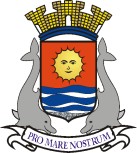 ESTADO DE SÃO PAULOMATÉRIA: Projeto de Lei 109/2020, do vereador Manoel Franscisco Nequinho (PP), que dispõe sobre a divulgação dos dados dos Conselhos Municipais nas páginas eletrônicas da Prefeitura e da CâmaraDATA: 15/09/2020DETALHES: https://consulta.siscam.com.br/camaraguaruja/arquivo?Id=49189RESULTADO: APROVADO POR 12 VOTOS  TIPO DE VOTAÇÃO: NOMINAL (ENGLOBADA)A FAVOR – Antonio Fidalgo Salgado Neto, Fernando Martins dos Santos , Joel Agostinho de Jesus, José Francinaldo Ferreira de Vasconcelos, José Nilton Lima de Oliveira, Luciano de Moraes Rocha, Raphael Vitiello Silva, Mauro Teixeira, Wanderley Maduro dos Reis,  Manoel Francisco dos Santos Filho, Marcos Pereira Azevedo e Edilson Dias* (amparado pelo Art. 29 do Regimento Interno, devido à necessidade de composição de quórum de 2/3).CONTRA – NinguémNÃO VOTARAM – Andressa Sales Strambeck da Costa, Edmar Lima dos Santos, Sérgio Jesus Passos, Ronald Luiz Nicolaci Fincatti, Walter dos Santos (ausentes no momento da votação) e Edilson Dias*, que presidia a sessão.* O presidente da Câmara Municipal só vota em casos de empate nas deliberações, ou quando há necessidade de composição de quórum mínimo para deliberações.